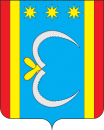 РОССИЙСКАЯ ФЕДЕРАЦИЯМУНИЦИПАЛЬНОЕ ОБРАЗОВАНИЕ  ВАРВАРОВСКИЙ   СЕЛЬСОВЕТОКТЯБРЬСКОГО РАЙОНА  АМУРСКОЙ  ОБЛАСТИПОСТАНОВЛЕНИЕ21.02.2018                                                                                                             № 21с.ВарваровкаОб утверждении Перечня должностей муниципальной службы Варваровского сельсовета при назначении на которые граждане обязаны предоставлять сведения о своих доходах, об имуществе и обязательствах имущественного характера, а также свeдeния о доходах, об имуществе и обязательствах имущественного характера своих супруги (супруга) и несовершеннолетних детей и при замещении которых муниципальные служащие обязаны представлять сведения о своих доходах, расходах, об имуществе и обязательствах имущественного характера своих супруги (супруга) и несовершеннолетних детейВ соответствии с разделом III перечня должностей, утвержденного Указом  Президента РФ от 18.05.2009  № 557 «Об утверждении перечня должностей федеральной государственной службы, при назначении на которые граждане и при замещении которых федеральные государственные служащие обязаны представлять сведения о своих доходах, об имуществе и  обязательствах имущественного характера, а также сведения о доходах, об имуществе и обязательствах имущественного характера своих супруги (супруга) и несовершеннолетних детей», ст. 8 Федерального закона от 25 декабря 2008 года № 273-Ф3 «О противодействии коррупции», Федерального закона от 3 декабря 2012 г. № 230-ФЗ «О контроле за соответствием расходов лиц, замещающих государственные должности, и иных лиц их доходам», Законом Амурской области от 31 августа 2007 г. № 364-ОЗ «О муниципальной службе Амурской области»п о с т а н о в л я ю:1. Утвердить Перечень должностей муниципальной службы Варваровского сельсовета, при назначении на которые граждане обязаны предоставлять сведения о своих доходах, об имуществе и обязательствах имущественного характера, а также сведения о доходах, об имуществе и обязательствах имущественного характера своих супруги (супруга) и несовершеннолетних детей и при замещении которых муниципальные служащие обязаны представлять сведения о своих доходах, расходах, об имуществе и обязательствах имущественного характера своих супруги (супруга) и несовершеннолетних детей (приложение).2. Главному специалисту администрации Варваровского сельсовета (Улько Е.А.) ознакомить заинтересованных муниципальных служащих с данным постановлением под роспись.3. Приложение № 2 «Перечень должностей, при замещении которых лица обязаны предоставлять сведения о своих расходах и расходах членов их семей» к постановлению главы сельсовета от 01.04.2015 № 33 «О предоставлении гражданами, претендующими на замещение должностей муниципальной службы Варваровского сельсовета, и муниципальными служащими  сельсовета сведений о доходах, расходах, об имуществе и обязательствах имущественного характера» считать утратившим силу. Глава Варваровского сельсовета                                                         С.А.Демянюк                                                                                            Приложение                                                                                             к постановлению главы                                                                                            Варваровского сельсовета                                                                                             от 21.02.2018 № 21ПЕРЕЧЕНЬдолжностей муниципальной службы Варваровского сельсовета при назначении на которые граждане обязаны предоставлять сведения о своих доходах, об имуществе и обязательствах имущественного характера, а также свeдeния о доходах, об имуществе и обязательствах имущественного характера своих супруги (супруга) и несовершеннолетних детей и при замещении которых муниципальные служащие обязаны представлять сведения о своих доходах, расходах, об имуществе и обязательствах имущественного характера своих супруги (супруга) и несовершеннолетних детейЗамещающие муниципальные должностиглава сельсоветаСтаршие муниципальные ДолжностиМладшие муниципальные должности главный специалист – главный бухгалтерглавный специалист специалист 1 категории ведущий инспектор